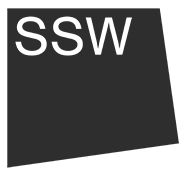 Terms and Conditions | Courses Last reviewed: August 2020 (COVID-19)Booking	Participants can book a course through the SSW courses page at ssw.org.uk/courses. For all courses we ask for full payment upfront. Bookings for courses are non-transferable. You must attend the booked course on the correct dates and at the stated times at the stated location (which is SSW unless otherwise outlined). Payment	Your space on the course will be reserved upon payment and you will receive confirmation by email.All Courses available to book through our website are offered in pounds sterling (£). Prices quoted are inclusive of VAT. We are registered for UK VAT. Our registration number is 384 8603 20. All prices are subject to change and availability, but will not be changed following receipt of payment. Personal 	You warrant that all the details provided in the booking process for the purpose of booking a course are correct, and that the debit/credit card is your own, and that there are sufficient funds available to cover the cost of the booking. 
The details you provide for payment will be stored by our payment provider (Stripe) and used by Scottish Sculpture Workshop to service your booking. Personal details required from Course participants on the Participant Information Form, will be held by Scottish Sculpture Workshop in line with our Privacy Policy. COVID-19	Scottish Sculpture Workshop has put in place enhanced measures to protect our users and staff from COVID-19. These measures have been developed in line with:Scottish Government, Coronavirus (COVID-19): Guidance for creative studios and shared workspaces.Health Protection Scotland, Core COVID-19 Information and Guidance for General (Non-Healthcare) Settings, version 4.5.Prior to your visit we will provide you with SSW’s COVID-19 Information Pack which details these measures and guidelines.  By continuing with your booking and attending your course you are consenting to the guidelines and measures set out in the COVID-19 Information Pack and agree to abide by them while on site at SSW. Scottish Sculpture Workshop will not be held liable for any exposure to COVID-19 or related harm.  Cancellation	These cancellation details have been updated to reflect a change in wider circumstances due to COVID-19. 	This is an uncertain time and despite the protections we have put in place on site, there is a greater chance than usual that we may need to cancel your booking at short notice. If we have to cancel your booking due to COVID-19 or for any other reason we will refund 100% of the course cost.	If you are unable to attend because you are self-isolating or ill from COVID-19, or for any other reason then please let us know as soon as possible via email (admin@ssw.org.uk) or telephone. We will reschedule your booking in the first instance and if this isn’t possible we will refund 100% of the course cost.  No refund will be given in a case of un-notified non-attendance.Scottish Sculpture Workshop is not responsible for any cancellation or amendment costs associated with travel or accommodation in the instance of cancellation by either party for any reason. Your travel and accommodation arrangements are subject to the terms and conditions of the travel / accommodation company / operator through which you have booked it. Participants are encouraged to buy flexible, refundable tickets and to purchase insurance which covers your trip. Closedown 	In the instance of a suspected or actual case of COVID-19 at SSW you 	agree to abide by Scottish Government guidelines on self-isolation and testing. 	If you are asked to leave the site or self-isolate as part of a ‘closedown’ we will offer a proportional refund against the undelivered course days only. 	If you are residential on site and required to self-isolate at SSW for additional nights beyond your planned course dates, this will be free of charge. SSW will not cover or be liable for any additional costs related to self-isolating at SSW.Substitution	Scottish Sculpture Workshop has the right to substitute the advertised course leaders. Our website	All attempts are made to ensure the information provided on www.ssw.org.uk/ at any time is accurate. We will not be held liable for any errors or omissions. We will use all reasonable endeavours to current errors or omissions as quickly as practicable after becoming aware or notified of these. Law 	This contract shall be deemed to be made in Scotland. All contracts made between Scottish Sculpture Workshop and the participant shall be governed by Scots Law and any dispute arising therein shall be subject to the sole jurisdiction of the Scottish Courts.Scottish Sculpture Workshop is a Charitable Company Limited by Guarantee, with Scottish Charity Number SC003223.Complaints	Any dissatisfaction with any aspect of the course can be addressed to Jenny Salmean, Scottish Sculpture Workshop, 1 Main Street, Lumsden. AB54 4JN, or sent to jenny@ssw.org.uk. Preparing for a courseInformation	On completion of your payment, you will receive an email with an overview of your booked course and a SSW COVID-19 Information Pack. This will give more information on what to expect and what to bring with you. Medical 	It is your responsibility to inform SSW in advance about any medical conditions which may affect your participation in the course. This is for safety reasons only and will be kept strictly confidential. Due to the nature of the facilities and processes used in the courses at SSW we need to ensure that participation with said medical conditions is safe. If the Course Leader considers participation to be high risk then we may ask for a letter from a medical professional to outline participant’s ability to participate in the course. It is your responsibility to bring and have available any medication in sufficient quantity for the duration of the course and additional in case of having to self-isolate while resident at SSW.Personal Care Assistants		SSW endeavours to support users with Personal Care Assistants (PCA) to access SSW. Users must inform SSW Programme and Communications Manager in advance of confirming their booking if they intend to visit SSW with the support of a PCA. If this is possible the user’s PCA will be welcomed at no additional cost, except where the PCA also plans to participate in the course or use the workshops. In this instance the PCA will also be charged as a second participant or Open Access user. Pets and service animals	Service animals are welcome at SSW within the main building, accommodation and ceramics workshop. Unfortunately we cannot welcome service animals into the foundry, wood or metal workshops. 	The staff team regularly brings their pet dogs to work. If you dislike dogs, have a fear or allergy please let a member of staff know and we will arrange for alternative dog-care. Due to there being dogs on site regularly we cannot welcome any other pets (including dogs) to SSW, except service animals.Travel	Participants must book their own travel to and from SSW. There is information on travelling to SSW on the contact page of our website. Accommodation	If the course is booked to include accommodation at Scottish Sculpture Workshop, one private room will be offered per booking either on site at SSW or at No. 17 (our communal house 2 minutes from the SSW site). Residential participants agree to abide by the site rules at all times and will undertake and sign a site induction form on arrival. 	If by error, accommodation is not available at SSW despite being booked by a participant, the participant will be contacted in the first instance and a refund offered for the proportional cost of accommodation. If unavailability of accommodation makes it impossible for the participant to attend the course then a full refund for the course cost will be issued. 	In some instances alternative ccommodation in the local area may be suggested. SSW is not responsible for booking other accommodation and will not take liability for any experience or cancellation of alternative accommodation. 	If you are resident on site, you agree to abide by Scottish Government guidelines on self-isolation and testing, in the event of a suspected or actual case of COVID-19 at SSW. If you are required to self-isolate at SSW for additional nights beyond your initial booking these will be free of charge. SSW will not cover or be liable for any additional costs related to self-isolating at SSW. Insurance	We advise participants to obtain travel insurance which covers yourself and your belongings. If you choose to take part in a course without adequate insurance, SSW will not be liable for any losses or injuries.Limit of Liability	Your safety is of the utmost importance and we take great care to demonstrate safe techniques and processes. There will always be an experienced person leading the course and one first aider (they may be the same person). We will always deliver a thorough safety briefing at the start of the session and indicate safe practice throughout the course. Participants agree to abide by the SSW Health and Safety Policy and to follow the instruction of the Course Leader at all times. We cannot be held responsible for any injury or death that takes place through unsafe practice by course participants, in opposition to the above terms. 	Scottish Sculpture Workshop reserves the right to cancel the booking of any participant if, in the opinion of course leaders, the participant’s behaviour is not in line with our Shared Values Statement or Health and Safety policy. PPE will be provided for all course participants, although you are encouraged to bring your own. PPE must be worn as directed by the course leaders. The required PPE will be indicated on the Course Information provided by email post booking. 